Allegato 3            Provincia di Benevento                   STAZIONE UNICA APPALTANTE                     SERVIZIO APPALTI E CONTRATTI      AMMINISTRAZIONE AGGIUDICATRICE                                           COMUNE DI PIETRELCINA      PROCEDURA APERTA AFFIDAMENTO DEI LAVORI DI MIGLIORAMENTO SISMICO DELLA SCUOLA ELEMENTARE "SAN PIO DA PIETRELCINA" VIALE CAPPUCCINI, 114 (L'intervento di riqualificazione dei contesti scolastici è finanziato con fondi PNRR - Messa in sicurezza e riqualificazione delle scuole PNRR - MISSIONE 4- componente 1 - investimento 3.3)CUP G74I19000310006CIG A005BC07BA  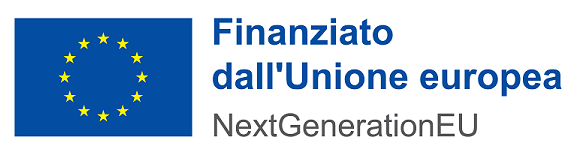 OFFERTA TEMPO – OFFERTA ECONOMICAIl sottoscritto _____________________________________nato  il ____________ a ________________________ (Prov. ____) Stato ____________________ in qualità di ___________________________________________________ (eventualmente)  giusta procura generale/speciale n. ______________________ del ___________________________autorizzato a rappresentare legalmente  l'impresa/società  ___________________________ forma giuridica (______________) con sede legale in __________________________________________ C.A.P. ____________, Via /Piazza ___________________________________________________ n. C.F. n°. ______________________________ P.I. n°. ________________________________________Relativamente alla gara in oggetto DICHIARADI OFFRIRE I SEGUENTI RIBASSI : Ribasso unico percentuale sull’importo posto a base di gara inerente la realizzazione dei lavori di cui trattasi :_______________________%(indicazione in cifre)_____________________________________ percento (indicazione in lettere);Ribasso unico percentuale sul tempo di esecuzione dei lavori:____________%(indicazione in cifre) _________________________ (indicazione in lettere) rispetto ai giorni posti a base di gara;E CONTESTUALMENTE DICHIARA CHE l’importo dei costi aziendali relativi alla salute ed alla sicurezza sui luoghi di lavoro (cd “oneri “aziendali”) di cui all’art. 108, comma 9, del D.Lgs. n° 36/2023 e s.m.i. è pari a: euro __________________________ (indicazione in cifre) ________________________________________________(indicazione in lettere)__________________________ e sono già compresi nell’importo offerto; la stima dei costi della manodopera, ai sensi dell’art. 108, comma 9 del D.Lgs. n° 36/2023 e s.m.i. è pari a: euro __________________________ (indicazione in cifre) ________________________________________ (indicazione in lettere)__________________________ e sono già compresi nell’importo offerto; l’offerta economica è omnicomprensiva degli oneri derivanti dal contenuto della progettazione, compreso le eventuali richieste di modifica/integrazione che dovessero essere richieste dagli Enti competenti al rilascio dei pareri/nullaosta necessari alla realizzazione dell’opera;l’offerta, composta dall’ ”Offerta tecnica” e dall’ “Offerta economica”, è valida per n. 180 (centoottanta) giorni dal termine ultimo per la presentazione dell’offerta;In caso di discordanza tra quanto riportato in cifre e quanto riportato in lettere prevale quanto riportato in lettere.Firmato digitalmente………………………………………………….